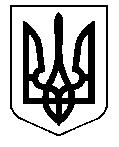 ТАЛЬНІВСЬКА РАЙОННА РАДАЧеркаської областіVІ скликанняР І Ш Е Н Н Я Від  29.05.2012 № 14-16                 м.ТальнеПро внесення змін до рішень районної ради від 13.12.2011 № 10-11 та від 13.12.2011 № 10-12	Відповідно до пункту 20 частини 1статті 43, статті 59 Закону України «Про місцеве самоврядування в Україні», рішення районної ради від 12.08.2010 № 29-4 «Про управління об’єктами спільної власності територіальних громад сіл і міста Тальнівського району», врахувавши клопотання райдержадміністрації,  районна рада  ВИРІШИЛА:Внести зміни до рішення районної ради:від 13.12.2011 № 10-11 «Про надання дозволу відділу освіти Тальнівської райдержадміністрації на списання з балансу Кобриновогребельської ЗОШ І-ІІ ступенів приміщення котельні», виклавши пункт 2.5. у такій редакції «Звіт про списання основних засобів подати до районної ради до 1 серпня 2012 року»;від 13.12.2011 № 10-12 «Про надання дозволу відділу освіти Тальнівської райдержадміністрації на списання з балансу Мошурівської ЗОШ І-ІІІ ступенів приміщення старої школи», виклавши пункт 2.5. у такій редакції «Звіт про списання основних засобів подати до районної ради до                1 серпня 2012 року».2. Контроль за виконанням рішення покласти на постійну комісію районної ради з питань управління комунальною власністю, утримання житлово-комунального господарства, роботи транспорту, зв’язку, торгівельного та побутового обслуговування населення.Голова районної ради                                                                С.О. Осипенко